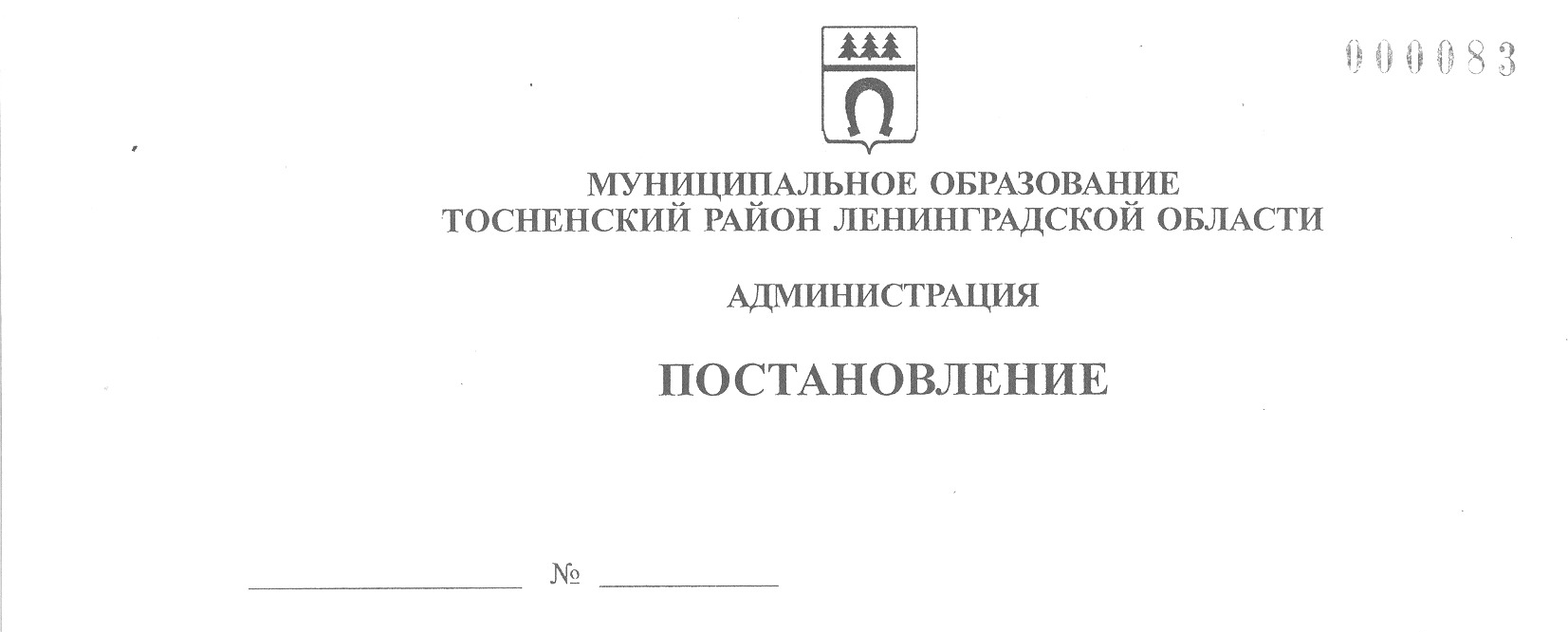 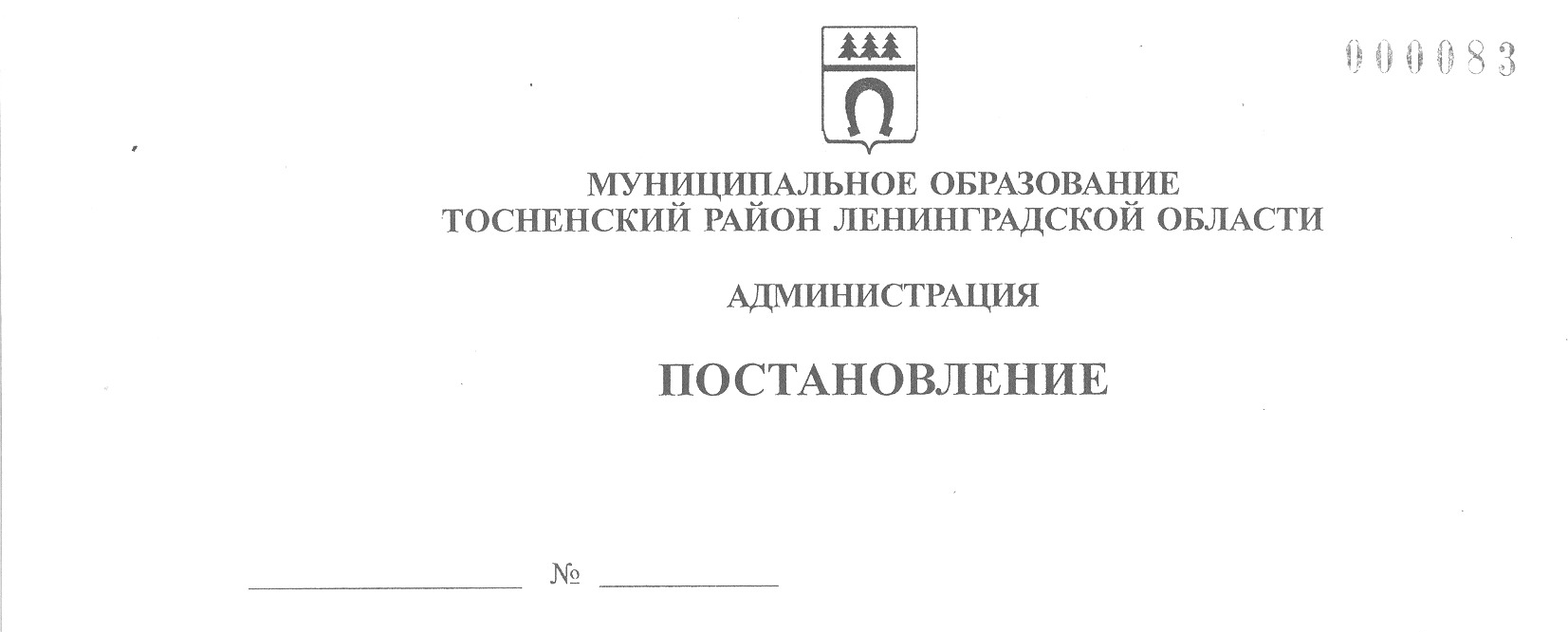     23.08.2023                           2962-паО внесении изменений в приложение 1 к постановлению администрации муниципального образования Тосненский район Ленинградской области от 29.08.2008 № 1543-па «Об утверждении штатных нормативов руководителей, специалистов, технических исполнителей (учебно-вспомогательного персонала), относимых к категории служащих и рабочих, для муниципальных  образовательных учреждений, финансируемых из бюджета муниципального образования Тосненский район Ленинградской области»	В целях совершенствования образовательного процесса и укрепления кадрового потенциала муниципальных образовательных учреждений муниципального образования Тосненский район Ленинградской области, в соответствии с постановлением Минтруда Российской Федерации от 21.04.1993 № 88 «Об утверждении Нормативов по определению численности персонала, занятого обслуживанием дошкольных учреждений (ясли, ясли-сады, детские сады)», приказом Министерства образования и науки Российской Федерации от 22.12 2014 № 1601 «О продолжительности рабочего времени (нормах часов педагогической работы за ставку заработной платы педагогических работников и о порядке определения учебной нагрузке педагогических работников, оговариваемой в трудовом договоре»,       приказом Минздравсоцразвития Российской Федерации от 26.08.2010 № 761н     «Об утверждении Единого квалификационного справочника должностей руководителей, специалистов и служащих, раздел «Квалификационные характеристики должностей работников образования» администрации муниципального образования Тосненский район Ленинградской областиПОСТАНОВЛЯЕТ:	1. Внести в приложение 1 к постановлению администрации муниципального образования Тосненский район Ленинградской области от 29.08.2008 № 1543-па «Об утверждении штатных нормативов  руководителей, специалистов, технических исполнителей (учебно-вспомогательного персонала), относимых к категории     служащих и рабочих, для муниципальных образовательных учреждений, финансируемых из бюджета муниципального образования Тосненский район Ленинградской области» (с учетом изменений, внесенных постановлениями администрации муниципального образования Тосненский район Ленинградской области                от 30.03.2010 № 594-па, от 14.05.2012 № 1240-па, от 29.12.2012 № 3633-па,              от 21.09.2021 № 2191-па) изменения, изложив его в новой редакции (приложение).	2. Комитету образования администрации муниципального образования       Тосненский район Ленинградской области направить в сектор по взаимодействию   с общественностью комитета по организационной работе, местному самоуправлению, межнациональным и межконфессиональным отношениям администрации   муниципального образования Тосненский район Ленинградской области настоящее постановление для опубликования и обнародования в порядке, установленном Уставом муниципального образования Тосненский муниципальный район Ленинградской области.	3. Сектору по взаимодействию с общественностью комитета по организационной работе, местному самоуправлению, межнациональным и межконфессиональным отношениям администрации муниципального образования Тосненский район Ленинградской области обеспечить опубликование и обнародование настоящего постановления в порядке, установленном Уставом муниципального образования Тосненский муниципальный район Ленинградской области.	4. Контроль за исполнением постановления возложить на первого заместителя главы администрации муниципального образования Тосненский район Ленинградской областиТычинского И.Ф.	5. Настоящее постановление вступает в силу со дня его официального опубликования.Глава администрации                                                                              А.Г. КлементьевЗапевалова Наталия Евгеньевна, 8(81361)258124 гвПриложениек постановлению администрациимуниципального образованияТосненский район Ленинградской областиот  23.08.2023  № 2962-паШтатные нормативыруководителей, специалистов, технических исполнителей (учебно-вспомогательного персонала), относимых к категории служащих и рабочих, для дошкольных образовательных учреждений, финансируемых из бюджета муниципального образования Тосненский район Ленинградской области	Настоящие штатные нормативы разработаны на основании постановления Министерства труда Российской Федерации от 21 апреля 1993 года № 88             «Об утверждении Нормативов по определению численности персонала, занятого обслуживанием дошкольных учреждений (ясли, ясли-сады, детские сады)»               и применяются, в том числе, при формировании оплаты труда, в дошкольных       образовательных учреждениях, финансируемых из бюджета муниципального        образования Тосненский район Ленинградской области (далее – дошкольные        образовательные учреждения), следующих видов:	- детский сад (включая образовательное учреждение «Начальная школа-детский сад» в части детского сада);	- детский сад общеразвивающего вида с приоритетным осуществлением     одного или нескольких направлений развития воспитанников (интеллектуального, художественно-эстетического, физического и др.);	- детский сад компенсирующего вида с приоритетным осуществлением квалифицированной коррекции отклонений в физическом и психическом развитии воспитанников;	- детский сад присмотра и оздоровления с приоритетным осуществлением санитарно-гигиенических, профилактических и оздоровительных мероприятий и процедур;	- детский сад комбинированного вида (в состав комбинированного детского сада могут входить общеразвивающие, компенсирующие и оздоровительные     группы в разном сочетании);	- центр развития ребенка – детский сад с осуществлением физического            и психического развития, коррекции.	Отнесение должностей к профессионально-квалификационным группам   осуществляется в соответствии с таблицами 1 и 2.Таблица 1Штатные нормативы руководителей, специалистов, технических исполнителей(учебно-вспомогательного персонала), относимых к категории служащих и рабочих, для дошкольного образовательного учрежденияТаблица 2Количество штатных единиц воспитателей и помощников воспитателейдошкольного образовательного учреждения в расчете на одну группу	Примечание:	1. В дошкольных образовательных учреждениях на группы с 12-часовым и круглосуточным пребыванием детей устанавливается дополнительно:	0,5 должности повара – на каждые три группы нормативной наполняемости;	0,5 должности кухонного рабочего – на каждые пять групп нормативной наполняемости.	2. Должности машиниста по стирке и ремонту спецодежды (белья) устанавливаются при отсутствии возможности пользоваться услугами коммунальных прачечных.	3. В дошкольных образовательных учреждениях  устанавливаются:	- при наличии котельных – одна должность машиниста (кочегара) котельной в смену в каждой котельной, в котельных, работающих на твердом топливе (торф, каменный уголь), с поверхностью нагрева котлов более 75 квадратных метров – две должности машиниста (кочегара) котельной в смену в каждой котельной;	- при централизованном снабжении теплом в учреждениях, имеющих тепловой пункт или элеватор, – одна должность слесаря-ремонтника, при наличии горячего водоснабжения (бойлеры, насосы) – одна должность дежурного слесаря-ремонтника (слесаря-электрика) в смену. При наличии второй площадки вводятся по 0,5 ставки слесаря ремонтника.	В дошкольных образовательных учреждениях, в которых в течение всего года обеспечиваются горячей водой пищеблок, душевая, прачечная, из общего числа указанных должностей одна должность устанавливается на круглый год, но            не более двух должностей на учреждение.	4. При наличии фруктового сада или земельного участка с декоративными насаждениями площадью не менее 1,5 га устанавливается одна должность садовника.	5. Должность сторожа в дошкольном образовательном учреждении устанавливается при невозможности передать охрану здания на пульт вневедомственной охраны.	6. В дошкольном образовательном учреждении, имеющем бассейн, дополнительно вводятся следующие должности:	- инструктор по физической культуре – 0,25 должности на каждые две группы;	- рабочий по комплексному обслуживанию и ремонту зданий – 0,5 должности при наличии до восьми групп нормативной наполняемости, одна должность при наличии девяти и более занимающихся групп нормативной наполняемости;	- уборщик служебных помещений – 0,5 должности при наличии до восьми групп нормативной наполняемости, одна должность при наличии девяти и более групп нормативной наполняемости;	- оператор хлораторной установки – 0,5 должности при наличии до восьми групп нормативной наполняемости, одна должность при наличии девяти и более групп нормативной наполняемости.	7. В Центрах развития ребенка дополнительно вводятся по одной должности музыкального руководителя и педагога дополнительного образования.	8. В дошкольных образовательных учреждениях, имеющих закрепленную     за ними территорию, устанавливается должность дворника по укрупненным       нормам обслуживания при ручной уборке тротуаров и дворовых территорий          из расчета по одной должности:	- на 3000 квадратных метров убираемой площади с усовершенствованным покрытием;	- на 2400 квадратных метров убираемой площади с неусовершенствованным покрытием;	- на 2000 квадратных метров убираемой площади без покрытий;	- на 30000 квадратных метров газонов.№п/пНаименование должностиКоличество штатных единиц в зависимости от числа группКоличество штатных единиц в зависимости от числа группКоличество штатных единиц в зависимости от числа группКоличество штатных единиц в зависимости от числа группКоличество штатных единиц в зависимости от числа группКоличество штатных единиц в зависимости от числа группКоличество штатных единиц в зависимости от числа группКоличество штатных единиц в зависимости от числа группКоличество штатных единиц в зависимости от числа группКоличество штатных единиц в зависимости от числа группКоличество штатных единиц в зависимости от числа группКоличество штатных единиц в зависимости от числа групп3 группы4 группы5 групп6 групп7- 8 групп10 групп12 групп14 групп16 групп18 групп20 групп22 группы1234567891011121314РуководителиРуководителиРуководителиРуководителиРуководителиРуководителиРуководителиРуководителиРуководителиРуководителиРуководителиРуководителиРуководителиРуководители1Заведующий1,01,01,01,01,01,01,01,01,01,01,01,02Заместительзаведующего повоспитательной и методической работе-0,51,01,01,01,01,01,01,51,52,02,03Заместитель заведующего по безопасности (выполняет правила по охране труда и пожарной безопасности)--0,50,50,50,50,50,51,01,01,01,04Заместитель заведующего по АХЧ (при наличии документа о дополнительном образовании в сфере закупок контрактного управляющего)----1,01,01,01,01,01,01,01,05Заведующий хозяйством (при наличии документа одополнительномобразовании в сфере закупок контрактного управляющего)0,51,01,01,01,01,06Главный бухгалтер1,01,01,01,01,01,01,01,01,01,01,01,0Работники, обеспечивающие присмотр и уходРаботники, обеспечивающие присмотр и уходРаботники, обеспечивающие присмотр и уходРаботники, обеспечивающие присмотр и уходРаботники, обеспечивающие присмотр и уходРаботники, обеспечивающие присмотр и уходРаботники, обеспечивающие присмотр и уходРаботники, обеспечивающие присмотр и уходРаботники, обеспечивающие присмотр и уходРаботники, обеспечивающие присмотр и уходРаботники, обеспечивающие присмотр и уходРаботники, обеспечивающие присмотр и уходРаботники, обеспечивающие присмотр и уходРаботники, обеспечивающие присмотр и уход7Воспитательрасчетно по таблице 2расчетно по таблице 2расчетно по таблице 2расчетно по таблице 2расчетно по таблице 2расчетно по таблице 2расчетно по таблице 2расчетно по таблице 2расчетно по таблице 2расчетно по таблице 2расчетно по таблице 2расчетно по таблице 28Младший воспитательрасчетно по таблице 2расчетно по таблице 2расчетно по таблице 2расчетно по таблице 2расчетно по таблице 2расчетно по таблице 2расчетно по таблице 2расчетно по таблице 2расчетно по таблице 2расчетно по таблице 2расчетно по таблице 2расчетно по таблице 29Музыкальный руководительнормы штатной обеспеченности музыкальнымируководителями ставок на 1 группу воспитанников 0,2500нормы штатной обеспеченности музыкальнымируководителями ставок на 1 группу воспитанников 0,2500нормы штатной обеспеченности музыкальнымируководителями ставок на 1 группу воспитанников 0,2500нормы штатной обеспеченности музыкальнымируководителями ставок на 1 группу воспитанников 0,2500нормы штатной обеспеченности музыкальнымируководителями ставок на 1 группу воспитанников 0,2500нормы штатной обеспеченности музыкальнымируководителями ставок на 1 группу воспитанников 0,2500нормы штатной обеспеченности музыкальнымируководителями ставок на 1 группу воспитанников 0,2500нормы штатной обеспеченности музыкальнымируководителями ставок на 1 группу воспитанников 0,2500нормы штатной обеспеченности музыкальнымируководителями ставок на 1 группу воспитанников 0,2500нормы штатной обеспеченности музыкальнымируководителями ставок на 1 группу воспитанников 0,2500нормы штатной обеспеченности музыкальнымируководителями ставок на 1 группу воспитанников 0,2500нормы штатной обеспеченности музыкальнымируководителями ставок на 1 группу воспитанников 0,250010Инструктор по физической культуре (на группу детей старше трех лет)нормы штатной обеспеченности инструкторами физкультуры ставок на 1 группу воспитанников 0,1250нормы штатной обеспеченности инструкторами физкультуры ставок на 1 группу воспитанников 0,1250нормы штатной обеспеченности инструкторами физкультуры ставок на 1 группу воспитанников 0,1250нормы штатной обеспеченности инструкторами физкультуры ставок на 1 группу воспитанников 0,1250нормы штатной обеспеченности инструкторами физкультуры ставок на 1 группу воспитанников 0,1250нормы штатной обеспеченности инструкторами физкультуры ставок на 1 группу воспитанников 0,1250нормы штатной обеспеченности инструкторами физкультуры ставок на 1 группу воспитанников 0,1250нормы штатной обеспеченности инструкторами физкультуры ставок на 1 группу воспитанников 0,1250нормы штатной обеспеченности инструкторами физкультуры ставок на 1 группу воспитанников 0,1250нормы штатной обеспеченности инструкторами физкультуры ставок на 1 группу воспитанников 0,1250нормы штатной обеспеченности инструкторами физкультуры ставок на 1 группу воспитанников 0,1250нормы штатной обеспеченности инструкторами физкультуры ставок на 1 группу воспитанников 0,125011Педагог психологнормы штатной обеспеченности психологами в группах комбинированной направленности, воспитанников с ОВЗ на 1 ставку педагога-психолога 20 чел.нормы штатной обеспеченности психологами в группах комбинированной направленности, воспитанников с ОВЗ на 1 ставку педагога-психолога 20 чел.нормы штатной обеспеченности психологами в группах комбинированной направленности, воспитанников с ОВЗ на 1 ставку педагога-психолога 20 чел.нормы штатной обеспеченности психологами в группах комбинированной направленности, воспитанников с ОВЗ на 1 ставку педагога-психолога 20 чел.нормы штатной обеспеченности психологами в группах комбинированной направленности, воспитанников с ОВЗ на 1 ставку педагога-психолога 20 чел.нормы штатной обеспеченности психологами в группах комбинированной направленности, воспитанников с ОВЗ на 1 ставку педагога-психолога 20 чел.нормы штатной обеспеченности психологами в группах комбинированной направленности, воспитанников с ОВЗ на 1 ставку педагога-психолога 20 чел.нормы штатной обеспеченности психологами в группах комбинированной направленности, воспитанников с ОВЗ на 1 ставку педагога-психолога 20 чел.нормы штатной обеспеченности психологами в группах комбинированной направленности, воспитанников с ОВЗ на 1 ставку педагога-психолога 20 чел.нормы штатной обеспеченности психологами в группах комбинированной направленности, воспитанников с ОВЗ на 1 ставку педагога-психолога 20 чел.нормы штатной обеспеченности психологами в группах комбинированной направленности, воспитанников с ОВЗ на 1 ставку педагога-психолога 20 чел.нормы штатной обеспеченности психологами в группах комбинированной направленности, воспитанников с ОВЗ на 1 ставку педагога-психолога 20 чел.12Учитель-дефектологнормы штатной обеспеченности дефектологами в группах комбинированной направленности, воспитанников с ОВЗ на 1 ставку учителя-дефектолога 8,5 чел.нормы штатной обеспеченности дефектологами в группах комбинированной направленности, воспитанников с ОВЗ на 1 ставку учителя-дефектолога 8,5 чел.нормы штатной обеспеченности дефектологами в группах комбинированной направленности, воспитанников с ОВЗ на 1 ставку учителя-дефектолога 8,5 чел.нормы штатной обеспеченности дефектологами в группах комбинированной направленности, воспитанников с ОВЗ на 1 ставку учителя-дефектолога 8,5 чел.нормы штатной обеспеченности дефектологами в группах комбинированной направленности, воспитанников с ОВЗ на 1 ставку учителя-дефектолога 8,5 чел.нормы штатной обеспеченности дефектологами в группах комбинированной направленности, воспитанников с ОВЗ на 1 ставку учителя-дефектолога 8,5 чел.нормы штатной обеспеченности дефектологами в группах комбинированной направленности, воспитанников с ОВЗ на 1 ставку учителя-дефектолога 8,5 чел.нормы штатной обеспеченности дефектологами в группах комбинированной направленности, воспитанников с ОВЗ на 1 ставку учителя-дефектолога 8,5 чел.нормы штатной обеспеченности дефектологами в группах комбинированной направленности, воспитанников с ОВЗ на 1 ставку учителя-дефектолога 8,5 чел.нормы штатной обеспеченности дефектологами в группах комбинированной направленности, воспитанников с ОВЗ на 1 ставку учителя-дефектолога 8,5 чел.нормы штатной обеспеченности дефектологами в группах комбинированной направленности, воспитанников с ОВЗ на 1 ставку учителя-дефектолога 8,5 чел.нормы штатной обеспеченности дефектологами в группах комбинированной направленности, воспитанников с ОВЗ на 1 ставку учителя-дефектолога 8,5 чел.13Учитель логопеднормы штатной обеспеченности логопедами в группах комбинированной направленности, воспитанников с ОВЗ на 1 ставкуучителя-логопеда 8,5 чел.нормы штатной обеспеченности логопедами в группах комбинированной направленности, воспитанников с ОВЗ на 1 ставкуучителя-логопеда 8,5 чел.нормы штатной обеспеченности логопедами в группах комбинированной направленности, воспитанников с ОВЗ на 1 ставкуучителя-логопеда 8,5 чел.нормы штатной обеспеченности логопедами в группах комбинированной направленности, воспитанников с ОВЗ на 1 ставкуучителя-логопеда 8,5 чел.нормы штатной обеспеченности логопедами в группах комбинированной направленности, воспитанников с ОВЗ на 1 ставкуучителя-логопеда 8,5 чел.нормы штатной обеспеченности логопедами в группах комбинированной направленности, воспитанников с ОВЗ на 1 ставкуучителя-логопеда 8,5 чел.нормы штатной обеспеченности логопедами в группах комбинированной направленности, воспитанников с ОВЗ на 1 ставкуучителя-логопеда 8,5 чел.нормы штатной обеспеченности логопедами в группах комбинированной направленности, воспитанников с ОВЗ на 1 ставкуучителя-логопеда 8,5 чел.нормы штатной обеспеченности логопедами в группах комбинированной направленности, воспитанников с ОВЗ на 1 ставкуучителя-логопеда 8,5 чел.нормы штатной обеспеченности логопедами в группах комбинированной направленности, воспитанников с ОВЗ на 1 ставкуучителя-логопеда 8,5 чел.нормы штатной обеспеченности логопедами в группах комбинированной направленности, воспитанников с ОВЗ на 1 ставкуучителя-логопеда 8,5 чел.нормы штатной обеспеченности логопедами в группах комбинированной направленности, воспитанников с ОВЗ на 1 ставкуучителя-логопеда 8,5 чел.14Социальный педагог1,01,01,01,01,01,01,0СпециалистыСпециалистыСпециалистыСпециалистыСпециалистыСпециалистыСпециалистыСпециалистыСпециалистыСпециалистыСпециалистыСпециалистыСпециалистыСпециалисты15Бухгалтер1,01,01,01,01,01,01,01,01,01,01,01,016Делопроизводитель (СЭД)0,50,50,51,01,01,01,01,01,01,01,01,017Завхоз (при наличии 2-х филиалов)0,50,50,51,01,01,01,01,01,01,01,01,018Ассистентнормы штатной обеспеченности дефектологами в группах комбинированной направленности, воспитанников с ОВЗ на 1 ставку ассистента (помощника) 3 чел.нормы штатной обеспеченности дефектологами в группах комбинированной направленности, воспитанников с ОВЗ на 1 ставку ассистента (помощника) 3 чел.нормы штатной обеспеченности дефектологами в группах комбинированной направленности, воспитанников с ОВЗ на 1 ставку ассистента (помощника) 3 чел.нормы штатной обеспеченности дефектологами в группах комбинированной направленности, воспитанников с ОВЗ на 1 ставку ассистента (помощника) 3 чел.нормы штатной обеспеченности дефектологами в группах комбинированной направленности, воспитанников с ОВЗ на 1 ставку ассистента (помощника) 3 чел.нормы штатной обеспеченности дефектологами в группах комбинированной направленности, воспитанников с ОВЗ на 1 ставку ассистента (помощника) 3 чел.нормы штатной обеспеченности дефектологами в группах комбинированной направленности, воспитанников с ОВЗ на 1 ставку ассистента (помощника) 3 чел.нормы штатной обеспеченности дефектологами в группах комбинированной направленности, воспитанников с ОВЗ на 1 ставку ассистента (помощника) 3 чел.нормы штатной обеспеченности дефектологами в группах комбинированной направленности, воспитанников с ОВЗ на 1 ставку ассистента (помощника) 3 чел.нормы штатной обеспеченности дефектологами в группах комбинированной направленности, воспитанников с ОВЗ на 1 ставку ассистента (помощника) 3 чел.нормы штатной обеспеченности дефектологами в группах комбинированной направленности, воспитанников с ОВЗ на 1 ставку ассистента (помощника) 3 чел.нормы штатной обеспеченности дефектологами в группах комбинированной направленности, воспитанников с ОВЗ на 1 ставку ассистента (помощника) 3 чел.РабочиеРабочиеРабочиеРабочиеРабочиеРабочиеРабочиеРабочиеРабочиеРабочиеРабочиеРабочиеРабочиеРабочие19Шеф повар1,01,01,01,01,01,01,020Повар1,01,01,01,51,53,03,03,03,03,03,03,021Кухонный рабочий1,01,01,51,52,02,02,02,03,03,03,03,022Рабочий по комплексному обслуживанию и ремонту здания0,50,51,01,01,01,01,01,01,01,01,01,023Кладовщик0,50,50,51,01,01,01,01,01,01,01,01,024Кастелянша0,50,50,50,50,51,01,01,01,01,01,01,025Машинист по стирке и ремонту спецодежды (белья)0,50,50,751,01,02,02,02,02,02,02,52,526Уборщик служебных помещений0,5 должности на каждые 300 квадратных метров площади, но не менее 0,25 должности на учреждение0,5 должности на каждые 300 квадратных метров площади, но не менее 0,25 должности на учреждение0,5 должности на каждые 300 квадратных метров площади, но не менее 0,25 должности на учреждение0,5 должности на каждые 300 квадратных метров площади, но не менее 0,25 должности на учреждение0,5 должности на каждые 300 квадратных метров площади, но не менее 0,25 должности на учреждение0,5 должности на каждые 300 квадратных метров площади, но не менее 0,25 должности на учреждение0,5 должности на каждые 300 квадратных метров площади, но не менее 0,25 должности на учреждение0,5 должности на каждые 300 квадратных метров площади, но не менее 0,25 должности на учреждение0,5 должности на каждые 300 квадратных метров площади, но не менее 0,25 должности на учреждение0,5 должности на каждые 300 квадратных метров площади, но не менее 0,25 должности на учреждение0,5 должности на каждые 300 квадратных метров площади, но не менее 0,25 должности на учреждение0,5 должности на каждые 300 квадратных метров площади, но не менее 0,25 должности на учреждениеСторож2,3 должности на одно здание2,3 должности на одно здание2,3 должности на одно здание2,3 должности на одно здание2,3 должности на одно здание2,3 должности на одно здание2,3 должности на одно здание2,3 должности на одно здание2,3 должности на одно здание2,3 должности на одно здание2,3 должности на одно здание2,3 должности на одно зданиеНаименование должностиПри пятидневной рабочей неделе с пребыванием детейв течениеПри пятидневной рабочей неделе с пребыванием детейв течениеПри пятидневной рабочей неделе с пребыванием детейв течение10 часов12 часов24 часовВоспитатель1,391,671,94Младший воспитатель1,251,53Воспитатель специальной (коррекционной) группы2--